OBEC BRNÍŘOV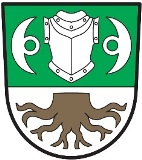 O z n á m e n í  o době a místě konání 2. kola volby prezidentaStarosta obce Zdeněk  Šup  podle § 34 odst. 1 písm. a) a § 34 odst. 3 zákona  č. 275/2012 Sb.  o volbě prezidenta republiky  o z n a m u j e :2. kolo volby prezidenta ČR se konáv pátek     26. ledna 2018     od 14.00  hodin do 22.00 hodinv sobotu   27. ledna 2018     od   8.00  hodin do 14.00 hodinMístem konání voleb je společenská místnost na Obecním úřadě v Brnířově.Voliči bude umožněno hlasování poté, kdy prokáže svoji totožnost a státníobčanství České republiky /platným občanským průkazem nebo platným cestovním pasem/.Hlasovací lístky volič obdrží v den konání voleb ve volební místnosti.V  Brnířově  dne 15. ledna  2018                                                                             Zdeněk  Šup                                                                             starosta obce v. r. 